PORTARIA CRCAP Nº 018/2020Institui o Comitê de Tecnologia da Informação do Conselho Regional de Contabilidade do Amapá – CRCAP.A PRESIDENTE DO CONSELHO REGIONAL DE CONTABILIDADE DO AMAPÁ, no uso de suas atribuições legais e regimentais:Considerando a necessidade de implementar a gestão da Tecnologia da Informação, com vistas ao uso de estratégicas integradas, que permitam a junção de tecnologia, objetivos institucionais e funcionamento organizacional, facilitando a gestão do conhecimento e o apoio à tomada de decisão do CRCAP;R E S O L V E:Artigo 1º - Instituir o Comitê de Tecnologia da Informação do Conselho Regional de Contabilidade do Amapá, que será composto pelos seguintes membros: Silvio César Lima Martins, Lielbe Araújo da Silva, Paulo Arthur Silva do Nascimento, Pedro Moraes do Amaral e Simone Raquel Barreto Marques, sob a coordenação do primeiro.Artigo 2º - O Comitê de Tecnologia da Informação terá caráter executivo e de natureza consultiva, com as seguintes finalidades:a) Assegurar que a governança de TI seja devidamente considerada como parte da governança corporativa;b) Aconselhar sobre o direcionamento estratégico;c) Analisar os principais investimentos de TI;d) Deliberar políticas, diretrizes e planas relativos a TI;e) Determinar as prioridades dos programas de investimentos de TI de forma integrada com as estratégias e as prioridades do CRCAP;f) Monitorar o estado atual dos projetos e resolver conflitos de recursos; e g) Monitorar níveis de serviço e suas melhorias.Artigo 3º - Compete ao Comitê de Tecnologia da Informação do CRCAP.a) Coordenar a formulação de propostas de políticas, diretrizes, objetivos e estratégias de TI;b) Coordenar a elaboração do Plano Diretor de TI e do Plano de Ações de TI e classificar as informações neles contidas;c) Promover a integração entre as estratégias organizacionais e as estratégias da área de TI;d) Apoiar o Conselho Diretor do CRCAP nos assuntos referentes às áreas finalísticas e à área de TI;e) Estabelecer as políticas de minimização de riscos, de priorização e distribuição dos recursos orçamentários;f) Estabelecer e propor plano de investimento para às aquisições e hardware e software; g) Recomendar a adoção de metodologias de desenvolvimento de sistemas e inventário dos principais sistemas e base de dados;h) Elaborar e aprovar o PDTI;i) Estabelecer e propor plano de investimentos para a área de TI, inclusive quanto as aquisições de hardware e software;j) Propor planos de capacitação para a equipe de TI;K) Monitorar os valores definidos no orçamento relacionado a TI, de tal forma que o seu uso seja de forma mais racional e eficaz, evitando-se investimentos desnecessários;l) Definir prioridades na formulação e execução de planos e projetos relacionados a TI;m) Formular, implementar e monitorar o processo de gestão de contratos de TI; en) Implementar o gerenciamento do processo de contratações de bens e serviços de TI, com seus respectivos níveis de acordos de nível de serviço, aderindo ao que determina a Instrução Normativa nº 04/2020 – SLTI.Artigo 4º - Os integrantes do comitê poderão se reunir em conjunto ou separadamente, de acordo com a convocação encaminhada pelo coordenador do comitê, com quórum mínimo de 03 (três) integrantes. Artigo 5º - O Departamento de informática do CRCAP ou empresa contratada prestará o apoio técnico e administrativo ao Comitê de TI. Artigo 6º Esta Portaria entra em vigor na data de sua assinatura, com efeitos imediatos, revogando-se as Portarias anteriores.Macapá/AP, 15 de abril de 2020.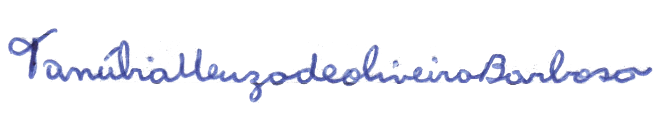 Contadora Tanúbia Neuza de Oliveira BarbosaCRCMG nº 048463/O-4-T - APPresidente do CRCAP